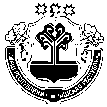 О мерах по обеспечению пожарной безопасности объектов экономики и населенных пунктов Ярославского сельского поселения Моргаушского района Чувашской Республики на весенне-летний период 2022 года              Во исполнение федерального законодательства, законодательства Чувашской республики, нормативно-правовых актов Министерства по делам гражданской обороны, чрезвычайным ситуациям и ликвидации последствий стихийных бедствий Российской Федерации в части обеспечения мер пожарной безопасности, указания №9 Кабинета Министров Чувашской Республики от 22.03.2021 года «Об организации подготовки к весенне-летнему пожароопасному сезону 2021 года», в целях предупреждения и снижения количества пожаров, своевременного принятия мер по предотвращению лесных пожаров и обеспечению эффективной борьбы с ними, устойчивого функционирования объектов экономики и жизнеобеспечения населения на территории Ярославского сельского поселения в весенне-летний пожароопасный период 2022 года администрация Ярославского сельского поселения Моргаушского района Чувашской Республики              1. Депутатам населенных пунктов рекомендовать: 1.1. Депутатам Ярославского сельского поселения организовать и провести встречи с населением по вопросам обеспечения мер пожарной безопасности в весенне-летний пожароопасный период 2022 года.1.2. Организовать проведение профилактических осмотров совместно с общественными пожарными инспекторами частных домов с целью выявления неисправностей отопительных печей и состояния электрических проводов. Одновременно провести обучение и инструктаж по мерам пожарной безопасности среди населения1.3. Обеспечить сохранение существующих ведомственных и добровольных противопожарных формирований и использование их имущества по прямому назначению. 1.4. Оказывать необходимую помощь пожарной охране района при выполнении возложенных на нее задач. 1.5. Привлекать население к работам по предупреждению и тушению пожаров. 1.6. Организовать проведение противопожарной пропаганды на собраниях граждан и обучение населения мерам пожарной безопасности, взять на учет неблагополучные семьи. Организовать в населенных пунктах на период с 1 мая по 30 октября поочередное дежурство граждан в ночное время. 1.7. Обеспечить содержание дорог, проездов и подъездов к зданиям, сооружениям, открытым складам, наружным пожарным лестницам и водоисточникам, используемым для целей пожаротушения, свободными для проезда пожарной техники. О закрытии дорог или проездов немедленно сообщать в пожарную охрану района.     2. Руководителям предприятий и учреждений рекомендовать: 2.1. На летнее время организовать несение дежурства в усиленном варианте. 2.2. Обеспечить дороги, проезды и подъезды к зданиям, сооружениям, открытым складам, наружным пожарным лестницам и водоисточникам, используемым для целей пожаротушения свободными для проезда пожарной техники. О закрытии дорог или проездов немедленно сообщать в пожарную охрану района. 2.3. Организовать прохождение по программе пожарно-технического минимума руководителей и других должностных лиц на подведомственных предприятиях, учреждениях и организациях. 3. Рекомендовать администрациям МБОУ «Нискасинской СОШ», МБДОУ «Детский сад №9 «Улыбка», обеспечить проведение комплекса мероприятий в школе, дошкольном учреждении (показ, демонстрация пожарной техники, соревнования по пожарно-прикладному спорту, викторины, конкурсы-01, тематические дни, вечера, выступления сотрудников ГПС перед учащимися и родителями и т.п.).   4. Утвердить План противопожарных мероприятий по обеспечению пожарной безопасности населенных пунктов и объектов экономики на 2022 год (приложение 1).           5. Постановление администрации Ярославского  сельского поселения № 10 от 09.04.2021 года «О мерах по обеспечению пожарной безопасности объектов экономики и населенных пунктов Ярославского сельского поселения на весенне-летний период 2021 года» признать утратившим силу.   6. Контроль над исполнением настоящего постановления возлагаю на себя. 7. Данное постановление подлежит официальному опубликованию. И.о. Главы Ярославского сельского поселения                                                           Моргаушского района Чувашской Республики                                                О.В. Сютейкина Утвержден постановлением администрацииЯрославского сельского поселенияМоргаушского района Чувашской Республикиот 08.04.2022 г. № 12(приложение 1)ПЛАНмероприятий по обеспечению противопожарной защиты населенных пунктов и объектов экономики на территории Ярославского сельского поселения Моргаушского района Чувашской Республики  на 2022 год ЧУВАШСКАЯ РЕСПУБЛИКАМОРГАУШСКИЙ РАЙОНАДМИНИСТРАЦИЯЯРОСЛАВСКОГО СЕЛЬСКОГО ПОСЕЛЕНИЯПОСТАНОВЛЕНИЕДеревня Ярославка                                                  ЧĂВАШ РЕСПУБЛИКИ   МУРКАШ РАЙОНĔ	             ЯРОСЛАВКА ЯЛПОСЕЛЕНИЙĔНАДМИНИСТРАЦИЙĔЙЫШĂНУЯрославка ялĕ№ п/пНаименование мероприятияСрок исполненияОтветственные за исполнениеОтметка об исполненииПроведение совещаний с  руководителями объектов экономики по вопросам обеспечения противопожарной защиты объектов экономики, населенных пунктов поселенияАпрель – май Администрация Ярославского сельского поселения, старосты населенных пунктов, ГО и ЧС Моргаушского района (по согласованию)Создать комиссию по проверке противопожарного состояния и разработать план мероприятий по обеспечению противопожарной защиты населенных пунктов, объектов экономикимайАдминистрация Ярославского сельского поселения, руководители предприятий и учрежденийОбеспечение исправного состояния подъездных путей к водозаборам и водоисточникам, используемым для целей пожаротушенияВ пожароопасный периодАдминистрация Ярославского сельского поселения, руководители предприятий и учрежденийОрганизация дежурства членов добровольной пожарной дружины В летний периодАдминистрация Ярославского сельского поселения, ДПДРекомендовать руководителям организаций и предприятий организовать проверки противопожарного состояния  и осуществить комплекс мер по усилению противопожарной безопасности  в организациях  и  на  предприятияхМай-июль Руководители предприятий и учрежденийОрганизовать и провести проверку противопожарного состояния домов и обучения населения мерам пожарной безопасности по месту жительствамай-октябрьАдминистрация Ярославского сельского поселения, старосты населенных пунктов, депутаты сельского поселенияПодготовка пожарной и иной техники, оборудования и инвентаря  к эксплуатации в пожароопасный периодМайАдминистрация Ярославского сельского поселения, руководители предприятий и учрежденийПроведение месячника борьбы с пожарами от детской шалости с огнем в образовательных учрежденияхапрель-май, сентябрь -октябрьАдминистрация Ярославского сельского поселения, директор СОШ,  ГО и ЧС Моргаушского района (по согласованию), МБДОУ «Детский сад №9  «Улыбка», Нискасинское ООВП Категорически запретить бесконтрольное сжигание сухой травы, мусора, порубочных остатков деревьев на территории Ярославского сельского поселения,  предусмотреть необходимые профилактические мероприятия с целью недопущения распространения огня на строенияВ летний периодАдминистрация Ярославского сельского поселения,руководители предприятий и учреждений всех форм собственностиПроведение совместных учений с учреждениями, организациями и подразделениями, привлекаемыми для обнаружения и ликвидации пожаров МайАдминистрация Ярославского сельского поселения, ГО и ЧС Моргаушского района (по согласованию), руководители предприятий и учрежденийПроведение противопожарной пропаганды среди населения. Организация взаимодействия со средствами массовой информации по вопросам освещения конкретных фактов происходящих пожаров, халатного отношения руководителей объектов различных форм собственности к требованиям правил пожарной безопасности. В течение весенне-летнего пожароопасного периодаАдминистрация Ярославского сельского поселения, ГО и ЧС Моргаушского района (по согласованию) Обеспечение контроля за выполнением жителями сельского поселения превентивных мероприятий, направленных на предупреждение пожаров и организацию их тушения. В течение весенне-летнего пожароопасного периодаАдминистрация Ярославского сельского поселения, ГО и ЧС Моргаушского района (по согласованию)Осуществлять контроль за выполнением противопожарных мероприятий на объектах экономики и в населенных пунктахВ течение весенне-летнего пожароопасного периодаАдминистрация Ярославского сельского поселения, ГО и ЧС Моргаушского района (по согласованию)Взять на учет наиболее неблагополучные семьи (многодетные, психически больные, одинокие престарелые, инвалиды), организовать систематический контроль по профилактике пожаров. ПостоянноАдминистрация Ярославского сельского поселения, ГО и ЧС Моргаушского района (по согласованию), ОМВД РФ по Моргаушскому районуОбеспечить постоянную работу таксофонов в населенных пунктахВ течение годаАдминистрации Ярославского сельского поселения, ЛТЦ Моргаушский МЦТЭТ г. Шумерля Филиал в Чувашской Республике ОАО «Ростелеком»Установить жесткий контроль за планировкой и застройкой сельских населенных пунктов, запретить самовольную застройку жилых домов, хозяйственных строений без соответствующих разрешений надзорных органов и администрацией Ярославского сельского поселенияпостоянноАдминистрация Ярославского сельского поселенияООрганизация мероприятий по проверке котельных к отопительному периоду сентябрьАдминистрация Ярославского сельского поселения